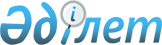 О классификаторе видов пунктов пропуска через таможенную границу Евразийского экономического союзаРешение Коллегии Евразийской экономической комиссии от 2 апреля 2019 года № 51
      В соответствии c пунктами 4 и 7 Протокола об информационно-коммуникационных технологиях и информационном взаимодействии в рамках Евразийского экономического союза (приложение № 3 к Договору о Евразийском экономическом союзе от 29 мая 2014 года) и руководствуясь Положением о единой системе нормативно-справочной информации Евразийского экономического союза, утвержденным Решением Коллегии Евразийской экономической комиссии от 17 ноября 2015 г. № 155, Коллегия Евразийской экономической комиссии решила:  
      1. Утвердить прилагаемый классификатор видов пунктов пропуска через таможенную границу Евразийского экономического союза (далее – классификатор).
      2. Включить классификатор в состав ресурсов единой системы нормативно-справочной информации Евразийского экономического союза.
      3. Установить, что:
      классификатор применяется с даты вступления настоящего Решения в силу;
      функции оператора в отношении классификатора выполняются Евразийской экономической комиссией;
      использование кодовых обозначений классификатора является обязательным при реализации общих процессов в рамках Евразийского экономического союза в сфере таможенного регулирования.
      4. Настоящее Решение вступает в силу по истечении 30 календарных дней с даты его официального опубликования.  КЛАССИФИКАТОР 
видов пунктов пропуска через таможенную границу Евразийского экономического союза  I. Детализированные сведения из классификатора II. Паспорт классификатора III. Описание структуры классификатора
      1. Настоящий раздел определяет структуру и реквизитный состав классификатора, в том числе области значений реквизитов и правила их формирования.
      2. Структура и реквизитный состав классификатора приведены в таблице, в которой формируются следующие поля (графы):
      "область значения реквизита" – текст, поясняющий смысл (семантику) элемента;
      "правила формирования значения реквизита" – текст, уточняющий назначение реквизита и определяющий правила его формирования (заполнения), или словесное описание возможных значений реквизита;
      "мн." – множественность реквизита (обязательность (опциональность) и количество возможных повторений реквизита).
      3. Для указания множественности реквизитов передаваемых данных используются следующие обозначения:
      1 – реквизит обязателен, повторения не допускаются;
      0..n – реквизит обязателен, должен повторяться n раз (n > 1);
      1..* – реквизит обязателен, может повторяться без ограничений;
      n..* – реквизит обязателен, должен повторяться не менее n раз (n > 1);
      n..m – реквизит обязателен, должен повторяться не менее n раз и не более m раз (n > 1, m > n);
      0..1 – реквизит опционален, повторения не допускаются;
      0..* – реквизит опционален, может повторяться без ограничений;
      0..m – реквизит опционален, может повторяться не более m раз (m > 1).
      Таблица Структура и реквизитный состав классификатора
					© 2012. РГП на ПХВ «Институт законодательства и правовой информации Республики Казахстан» Министерства юстиции Республики Казахстан
				
      Председатель Коллегии  
Евразийской экономической комиссии 

Т. Саркисян  
УТВЕРЖДЕН
Решением Коллегии
Евразийской экономической
комиссии
от 2 апреля 2019 г. № 51
Наименование 
и код классификацион-ного признака (фасета)
Код вида пункта пропуска через таможенную границу Евразийского экономического союза
Наименование вида пункта пропуска через таможенную границу Евразийского экономического союза по виду международного сообщения
Фасет 1. Классификация видов пунктов пропуска по виду международного сообщения, 
код – 0
011
морской
Фасет 1. Классификация видов пунктов пропуска по виду международного сообщения, 
код – 0
012
речной (озерный)
Фасет 1. Классификация видов пунктов пропуска по виду международного сообщения, 
код – 0
020
железнодорожный
Фасет 1. Классификация видов пунктов пропуска по виду международного сообщения, 
код – 0
030
автомобильный (автодорожный)
Фасет 1. Классификация видов пунктов пропуска по виду международного сообщения, 
код – 0
040
воздушный
Фасет 1. Классификация видов пунктов пропуска по виду международного сообщения, 
код – 0
098
смешанный
Фасет 1. Классификация видов пунктов пропуска по виду международного сообщения, 
код – 0
099
пешеходный
Фасет 2. Классификация видов пунктов пропуска по характеру международного сообщения, 
код – 1
10
грузо-пассажирский
Фасет 2. Классификация видов пунктов пропуска по характеру международного сообщения, 
код – 1
12
грузовой
Фасет 2. Классификация видов пунктов пропуска по характеру международного сообщения, 
код – 1
14
пассажирский
Фасет 3. Классификация видов пунктов пропуска по порядку функционирования,
код – 2 
20
постоянный, работающий на регулярной основе
Фасет 3. Классификация видов пунктов пропуска по порядку функционирования,
код – 2 
22
постоянный, сезонный
Фасет 3. Классификация видов пунктов пропуска по порядку функционирования,
код – 2 
24
постоянный, работающий на нерегулярной основе
Фасет 3. Классификация видов пунктов пропуска по порядку функционирования,
код – 2 
29
временный
Фасет 4. Классификация видов пунктов пропуска по статусу, код – 3
30
многосторонний (международный)
Фасет 4. Классификация видов пунктов пропуска по статусу, код – 3
32
двусторонний (межгосударственный)
№ п/п
Обозначение элемента
Описание
1
2
3
1
Код
2052
2
Тип
2 – классификатор
3
Наименование
классификатор видов пунктов пропуска 
через таможенную границу
Евразийского экономического союза
4
Аббревиатура
КВПП
5
Обозначение
ЕК 2052-2019 (ред. 1)
6
Реквизиты акта о принятии (утверждении) справочника (классификатора)
Решение Коллегии Евразийской экономической комиссии от 20 г. № 
7
Дата введения в действие (начала применения) справочника (классификатора)
 20 г.
8
Реквизиты акта о прекращении применения справочника (классификатора)
–
9
Дата окончания применения справочника (классификатора)
–
10
Оператор (операторы)
Евразийская экономическая комиссия
11
Назначение
классификация видов пунктов пропуска через государственные границы государств – членов Евразийского экономического союза, расположенных на таможенной границе Евразийского экономического союза, по виду и характеру международного сообщения, 
по порядку функционирования и статусу, 
за исключением пунктов упрощенного пропуска (мест пересечения государственных границ государств – членов Евразийского экономического союза)
12
Аннотация 
(область применения)
используется в целях формирования и ведения информационно-справочного перечня пунктов пропуска через государственные границы государств – членов Евразийского экономического союза, расположенных на таможенной границе Евразийского экономического Союза, и общего реестра паспортов таких пунктов пропуска на основе сведений о них, представляемых уполномоченными государственными органами государств – членов Евразийского экономического союза при реализации общих процессов в рамках Евразийского экономического союза 
13
Ключевые слова
пункт пропуска, вид пункта пропуска, паспорт пункта пропуска, статус пункта пропуска
14
Сфера, в которой реализуются полномочия органов Евразийского экономического союза
таможенное регулирование
15
Использование международной (межгосударственной, региональной) классификации
2 – справочник (классификатор) не имеет международных (межгосударственных, региональных) аналогов
16
Наличие государственных справочников (классификаторов) 
государств – членов Евразийского экономического союза
2 – в законодательстве Республики Армения не определяются нормы по классификации пунктов пропуска через государственную границу.

1 – в соответствии с Указом Президента Республики Беларусь от 10 мая 2006 г. № 313 установлена классификация пунктов пропуска по виду международного сообщения. Также в Республике Беларусь осуществляется категорирование и классификация пунктов пропуска по статусу и характеру международного сообщения согласно постановлению Совета Министров Республики Беларусь от 12 января 2006 г. № 35. 

1 – в соответствии с постановлением Правительства Республики Казахстан 
от 17 сентября 2013 г. № 977 пункты пропуска классифицируются по виду международного сообщения, статусу, режиму работы, характеру сообщения, порядку функционирования.

1 – в соответствии с постановлением Правительства Кыргызской Республики 
от 7 октября 2004 г. № 739 пункты пропуска классифицируются в зависимости от вида, характера международного сообщения и режима работы.

1 – в соответствии с постановлением Правительства Российской Федерации 
от 26 июня 2008 г. № 482 пункты пропуска классифицируются по виду международного сообщения, характеру международного сообщения, режиму работы и статусу
17
Метод систематизации (классификации)
3 – фасетный метод классификации
18
Методика ведения
1 – централизованная процедура ведения. Добавление, изменение или исключение значений классификатора выполняется оператором в соответствии с актом органа Евразийского экономического союза. 

В случае исключения значения запись классификатора отмечается как не действующая с даты исключения и с указанием сведений об акте органа Евразийского экономического союза, регламентирующем окончание действия записи классификатора.

Коды классификатора являются уникальными, повторное использование кодов классификатора, в том числе недействующих, 
не допускается
19
Структура
информация о структуре классификатора (состав полей классификатора, области их значений и правила формирования) приведена 
в разделе III настоящего классификатора
20
Степень конфиденциальности данных
сведения из классификтора относятся к информации открытого доступа
21
Установленная периодичность пересмотра
пересмотр классификатора осуществляется не реже 1 раза в год
22
Изменения
–
23
Ссылка на детализированные сведения из справочника (классификатора)
детализированные сведения из классификатора приведены в разделе I настоящего классификатора
24
Способ представления сведений из справочника (классификатора)
опубликование на информационном портале Евразийского экономического союза.
Сведения из классификатора предоставляются уполномоченным органам государств – членов Евразийского экономического союза по запросу путем использования средств интегрированной информационной системы Евразийского экономического союза
Наименование реквизита
Наименование реквизита
Наименование реквизита
Наименование реквизита
Наименование реквизита
Наименование реквизита
Наименование реквизита
Область значения реквизита
Правила формирования значения реквизита
Мн.
1. Сведения из классификатора видов пунктов пропуска через таможенную границу Евразийского экономического союза 
1. Сведения из классификатора видов пунктов пропуска через таможенную границу Евразийского экономического союза 
1. Сведения из классификатора видов пунктов пропуска через таможенную границу Евразийского экономического союза 
1. Сведения из классификатора видов пунктов пропуска через таможенную границу Евразийского экономического союза 
1. Сведения из классификатора видов пунктов пропуска через таможенную границу Евразийского экономического союза 
1. Сведения из классификатора видов пунктов пропуска через таможенную границу Евразийского экономического союза 
1. Сведения из классификатора видов пунктов пропуска через таможенную границу Евразийского экономического союза 
определяется областями значений вложенных реквизитов
определяются правилами формирования вложенных реквизитов 
1..*
1.1. Код признака классификации (фасета)
1.1. Код признака классификации (фасета)
1.1. Код признака классификации (фасета)
1.1. Код признака классификации (фасета)
1.1. Код признака классификации (фасета)
1.1. Код признака классификации (фасета)
нормализованная строка символов.

Шаблон: \d{1}
кодовое обозначение формируется 
с использованием порядкового метода кодирования
1
1.2. Наименование признака классификации (фасета)
1.2. Наименование признака классификации (фасета)
1.2. Наименование признака классификации (фасета)
1.2. Наименование признака классификации (фасета)
1.2. Наименование признака классификации (фасета)
1.2. Наименование признака классификации (фасета)
строка символов.
Мин. длина: 1.

Макс. длина: 1000
формируется в виде словосочетания на русском языке
1
1.2.1. Сведения о виде пункта пропуска через таможенную границу Евразийского экономического союза 
в соответствии 
с установленным признаком классификации 
1.2.1. Сведения о виде пункта пропуска через таможенную границу Евразийского экономического союза 
в соответствии 
с установленным признаком классификации 
1.2.1. Сведения о виде пункта пропуска через таможенную границу Евразийского экономического союза 
в соответствии 
с установленным признаком классификации 
1.2.1. Сведения о виде пункта пропуска через таможенную границу Евразийского экономического союза 
в соответствии 
с установленным признаком классификации 
определяется областями значений вложенных реквизитов
определяются правилами формирования вложенных реквизитов 
1..*
1.2.1.1. Код вида пункта пропуска через таможенную границу Евразийского экономического союза в соответствии 
с установленным признаком классификации
1.2.1.1. Код вида пункта пропуска через таможенную границу Евразийского экономического союза в соответствии 
с установленным признаком классификации
1.2.1.1. Код вида пункта пропуска через таможенную границу Евразийского экономического союза в соответствии 
с установленным признаком классификации
нормализованная строка символов.

Шаблон: \d{2,3}
кодовое обозначение формируется 
с использованием серийно-порядкового метода кодирования
1
1.2.1.2. Наименование вида пункта пропуска через таможенную границу Евразийского экономического союза в соответствии 
с установленным признаком классификации
1.2.1.2. Наименование вида пункта пропуска через таможенную границу Евразийского экономического союза в соответствии 
с установленным признаком классификации
1.2.1.2. Наименование вида пункта пропуска через таможенную границу Евразийского экономического союза в соответствии 
с установленным признаком классификации
строка символов.
Мин. длина: 1.

Макс. длина: 1000
формируется в виде словосочетания на русском языке
1
1.2.1.3. Сведения о записи справочника (классификатора)
1.2.1.3. Сведения о записи справочника (классификатора)
1.2.1.3. Сведения о записи справочника (классификатора)
определяется областями значений вложенных реквизитов
определяются правилами формирования вложенных реквизитов 
1
1.2.1.3.1. Дата начала действия
1.2.1.3.1. Дата начала действия
дата в соответствии с ГОСТ ИСО 8601-2001
соответствует дате начала действия, указанной в акте органа Евразийского экономического союза
1
1.2.1.3.2. Сведения об акте, регламентирующем начало действия записи справочника (классификатора)
1.2.1.3.2. Сведения об акте, регламентирующем начало действия записи справочника (классификатора)
определяется областями значений вложенных реквизитов
определяются правилами формирования вложенных реквизитов
1
1.2.1.3.2.1. Вид акта
нормализованная строка символов.
Шаблон: \d{5}
кодовое обозначение 
в соответствии с классификатором видов нормативных правовых актов международного права
1
1.2.1.3.2.2. Номер акта
строка символов.
Мин. длина: 1.
Макс. длина: 50
соответствует номеру акта органа Евразийского экономического союза
1
1.2.1.3.2.3. Дата акта
дата в соответствии с ГОСТ ИСО 8601-2001
соответствует дате принятия акта органа Евразийского экономического союза
1
1.2.1.3.3. Дата окончания действия
1.2.1.3.3. Дата окончания действия
дата в соответствии с ГОСТ ИСО 8601-2001
соответствует дате окончания действия, указанной в акте органа Евразийского экономического союза
0..1
1.2.1.3.4. Сведения об акте, регламентирующем окончание действия записи справочника (классификатора)
1.2.1.3.4. Сведения об акте, регламентирующем окончание действия записи справочника (классификатора)
определяется областями значений вложенных реквизитов
определяются правилами формирования вложенных реквизитов
0..1
1.2.1.3.4.1. Вид акта
нормализованная строка символов. 
Шаблон: \d{5}
кодовое обозначение 
в соответствии с классификатором видов нормативных правовых актов международного права
1
1.2.1.3.4.2. Номер акта
строка символов.
Мин. длина: 1.
Макс. длина: 50
соответствует номеру акта органа Евразийского экономического союза
1
1.2.1.3.4.3. Дата акта
дата в соответствии с ГОСТ ИСО 8601-2001
соответствует дате принятия акта органа Евразийского экономического союза
1